     MOUNTAIN OF FIRE & MIRACLES MINISTRIES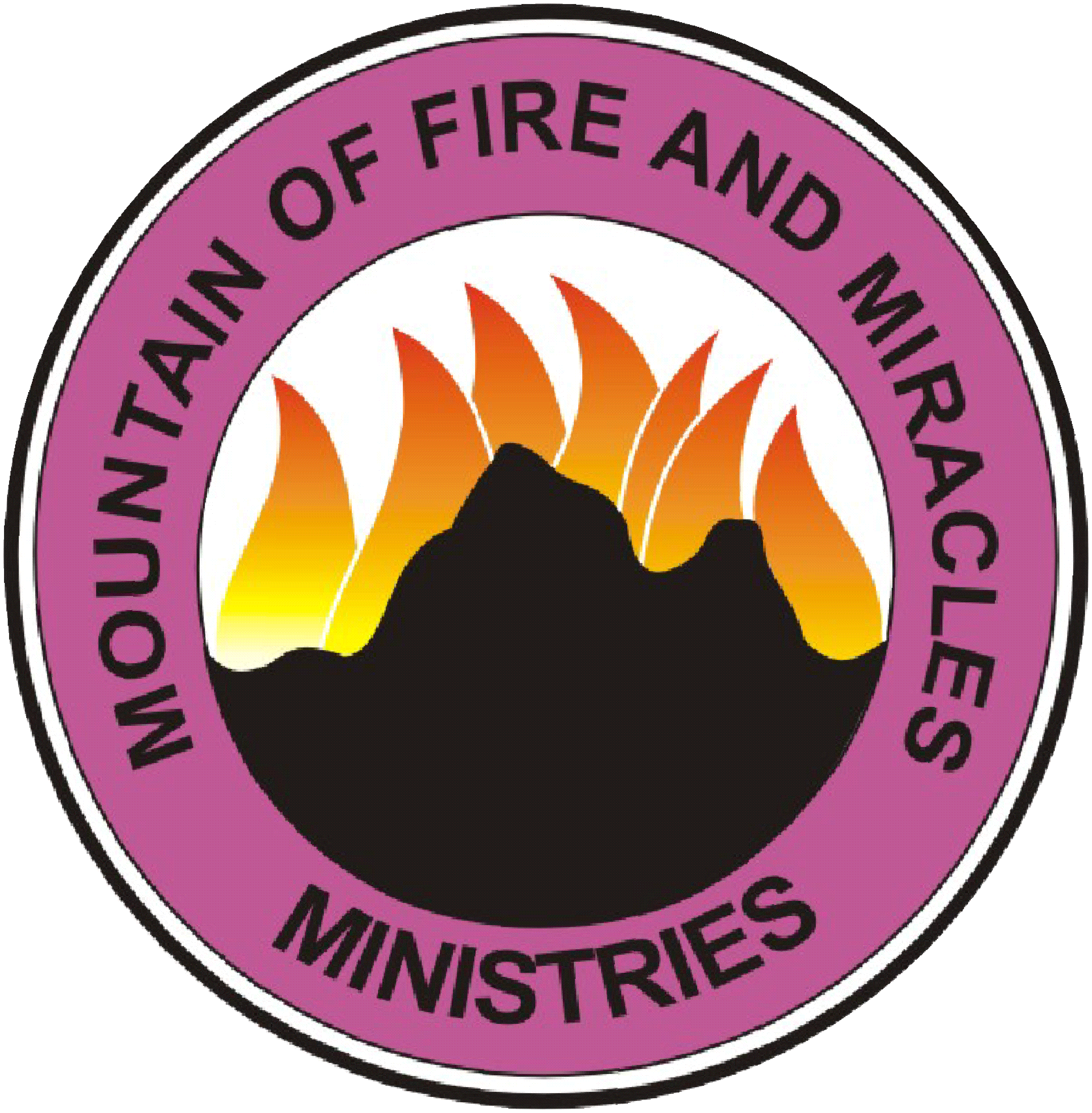 Providence Pavilion of Praise RIJUDGE THE ENEMY OF YOUR MARRIAGEScripture Reading: Numbers 16:1-35Confession: Genesis 12:3 says, “And I will bless them that bless thee, and curse him that curseth thee: and in thee shall all families of the earth be blessed.”PRAYER POINTS1.  Ask for the power of anointing upon the Host of hell during this program and all time.2.  Ask for the power and authority to judge the enemy.3.  Father Lord, let all giants standing against peace and unity in my marriage fall down and die now in the name of Jesus.4.  Let all powers encamping against my home become confuse and scattered in the name of Jesus.5.  Let every power of the oppressors in my marriage rise up against each other in the name of Jesus.6.  Lord Jesus, let your power work mightily in every difficulty situations in my marriage in the name of Jesus.7.  I bind you the strongman working against me in the heart of my husband/wife and all his/her relatives in the name of Jesus.8.  I command the arrows of the strongman working in my family to be roasted completely in the name of Jesus.9.  Let all bitter and hatred water flow out of my marriage, out of my life and out of the life of my husband/wife in the name of Jesus.10. Every evil spiritual pregnancy in my marriage, in my life and in the life of my husband/wife be aborted in the name of Jesus.11. I receive victory over the host of wickedness surrounding my marriage in the name of Jesus.12. Lord Jesus let the sword taken against me by my enemy turn against the enemy in the name of Jesus.13. Let all the troublers of my marriage be disbanded and be confused in the name of Jesus.14. Lord Jesus, answer all powers asking "Where is my God?"15. Every satanic storm in my marriage, be silenced in the name of Jesus.16. I prophesy life to every dead blessing in my marriage, my life and the life of my partner in the name of Jesus.17. Let the blood of Jesus cleanse off every unprofitable and evil label in every department of my life in the name of Jesus.18. I paralyze all marriage destroyers and anti marriage forces in the name of Jesus.19. Let all deities' bands be remove from the affairs of my marriage completely in the. name of Jesus.